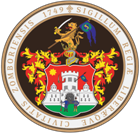 ЗАХТЕВ ЗА ОСТВАРИВАЊЕ ПРАВАУ ВЕЗИ СА ОБРАДОМ ПОДАТАКА О ЛИЧНОСТИНа основу члана 21. Закона о заштити података о личности („Службени гласник РС“ број 87/2018), од горе наведеног руковаоца захтевам:*⁯обавештење о обради података о личности;⁯ увид у тражени документ;⁯ копију траженог документа;**поштом;електронском поштом;факсом;на други начин: ***  	* У кућици означити законска права која желите да остварите.** У кућици означити начин достављања копије документа.*** Када захтевате други начин достављања обавезно уписати начин достављања. Овај захтев се односи на следеће податке:(навести што прецизнији опис у вези са обрадом података који се тражи и друге податке који олакшавају обраду тражених података). 	(име и презиме подносиоца захтева), ЈМБГ   	Уз захтев достављам*:Упознат/а сам са одредбом члана 103. став 3. Закона о општем управном поступку („Службени гласник РС“, бр. 18/2016. 95/2018 – аутентично тумачење и 2/2023 – одлука УС ), којом је прописано да у поступку који се покреће по захтеву странке орган може да врши увид,прибавља и обрађује личне податке о чињеницама о којима се води службена евиденција када је то неопходно за одлучивање, осим ако странка изричито изјави да ће те податке прибавити сама. Ако странка у року не поднесе личне податке неопходне за одлучивање органа, захтев за покретање поступка ће се сматрати неуредним.Напомене:Градска управа је дужна да обавештење о поднетом захтеву изда без одлагања, а најкасније у року од 30 дана од дана подношења захтева.*Захтев који подноси законски наследник умрлог лица садржи и податке о идентитету умрлог. За одлучивање су потребни подаци из матичне књиге умрлих, а уз захтев се прилаже и доказ о сродству подносиоца са умрлим.Таксе/накнаде:Административна такса се уплаћује на жиро рачун број 840-742221843-57, корисник Буџет Републике Србије, позив на број 97 81-232, сврха дознаке „Републичка административна такса“, у износу од 380,00 динара, по Тарифном броју 1. Таксене тарифе из Закона о републичким административним таксама („Службени гласник Републике Србије“, број 43/03, 51/03 испр., 61/05, 101/05 – др. закон, 5/09, 54/09, 50/11, 70/11 – усклађени дин. износи, 55/12 – усклађени дин. износи, 93/12, 47/13 – усклађени дин. износи, 65/13 – др, закон, 57/14 – усклађени дин. износи, 45/15 – усклађени дин. износи, 83/15, 112/15, 50/16 – усклађени дин. износи, 61/2017 - усклађени дин. износи, 113/2017, 3/2018 – испр., 50/2018 - усклађени дин. износи, 95/2018, 38/2019 - усклађени дин. износи, 86/2019, 90/2019 – испр., 98/2020 – усклађени дин. изн., 144/2020, 62/2021 – усклађени дин. изн., 138/2022 и 54/2023 – усклађени дин.изн.).Место и датум  		 	Име и презиме подносиоца захтеваАдресаБрој личне картеКонтанкт телефонПотписРЕПУБЛИКА СРБИЈААУТОНОМНА ПОКРАЈИНА ВОЈВОДИНАГРАД СОМБОРГРАДСКА УПРАВАОДЕЉЕЊЕ ЗА КОМУНАЛНЕ ДЕЛАТНОСТИ,ИМОВИНСКО-ПРАВНЕ И СТАМБЕНЕ ПОСЛОВЕРБДокументаФорма документа1Доказ о уплати накнаде у износу нужних трошкова израде ипредаје копије податакаОригиналОЗНАЧИТЕ ЗНАКОМ X У ПОЉИМАИСПОДОЗНАЧИТЕ ЗНАКОМ X У ПОЉИМАИСПОДРБПодаци из документаСагласан сам даподатке прибави органДостављам сам1.Извод из матичне књиге умрлих,уколико захтев подноси наследник умрлог лица*